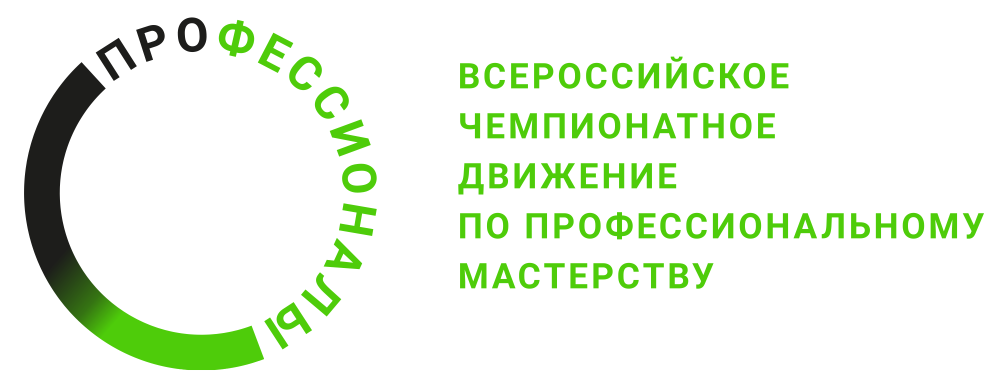 Инструкция по охране труда и технике безопасностиКомпетенция «Работы на универсальных фрезерных станках»Финала Чемпионата по профессиональному мастерству «Профессионалы» в 2023 г.Г.Санкт-Петербург, 2023Содержание1. Область применения1.1 Настоящие правила разработаны на основе типовой инструкции по охране труда с учетом требований законодательных и иных нормативных правовых актов, содержащих государственные требования охраны труда, правил по охране труда и предназначена для участников Финала Чемпионата по профессиональному мастерству «Профессионалы» в 2023 г.1.2 Выполнение требований настоящих правил обязательны для всех участников Финала Чемпионата по профессиональному мастерству «Профессионалы» в 2023 г. (далее Финал) компетенции «Работы на фрезерных универсальных станках». 2. Нормативные ссылки2.1 Правила разработаны на основании следующих документов и источников:2.1.1 Трудовой кодекс Российской Федерации от 30.12.2001 № 197-ФЗ.2.1.2. ГОСТ Р 54431-2011 Станки металлообрабатывающие. Общие требования безопасности.3. Общие требования охраны труда3.1 К выполнению конкурсного задания по компетенции «Работы на фрезерных универсальных станках» допускаются участники Финала, прошедшие медицинский осмотр, вводный инструктаж по охране труда, инструктаж на рабочем месте, обучение и проверку знаний требований охраны труда, имеющие справку об обучении (или работе) в образовательной организации (или на производстве) по профессии 15.01.32 Оператор станков с программным управлением, 15.02.08 Технология машиностроения, профессиональные навыки по фрезерным работам и имеющие необходимые навыки по эксплуатации инструмента, приспособлений и оборудования.3.2 Участник Финала обязан:3.2.1 Выполнять только ту работу, которая определена его ролью на Финале.3.2.2 Правильно применять средства индивидуальной и коллективной защиты.3.3.3 Соблюдать требования охраны труда.3.3.4 Немедленно извещать экспертов о любой ситуации, угрожающей жизни и здоровью участников Финала, о каждом несчастном случае, происшедшем на Финале, или об ухудшении состояния своего здоровья, в том числе о проявлении признаков острого профессионального заболевания (отравления).3.3.5 Применять безопасные методы и приёмы выполнения работ и оказания первой помощи, инструктаж по охране труда.3.3 При выполнении работ на участника Финала возможны воздействия следующих опасных и вредных производственных факторов:Физические:- Режущие и колющие предметы;- Термические ожоги;- Повышенный шум;- Остатки материалов (стружка);Химические:- Эмульсия (СОЖ);Психологические:- Чрезмерное напряжение внимания, усиленная нагрузка на зрение;- Повышенная ответственность;- Постоянное использование СИЗ;3.4 Все участники Финала (эксперты и конкурсанты) должны находиться на площадке в спецодежде, спецобуви и применять средства индивидуальной защиты:3.5 Участникам Финала необходимо знать и соблюдать требования по охране труда, пожарной безопасности, производственной санитарии.3.6 При выполнении работ на фрезерных станках участниками Финала должны выполняться требования пожарной безопасности, электробезопасности. 3.7. Конкурсные работы должны проводиться в соответствии с технической документацией задания Финала.3.8. При выполнении конкурсного задания конкурсант должен знать: Расположение компетенции, расположение транспорта для площадки, особенности питания участников и экспертов, месторасположение санитарно-бытовых помещений, питьевой воды, медицинского пункта, аптечки первой помощи, средств первичного пожаротушения.Требования ОТ и ТБ при работе с оборудованием и инструментом.Общие обязанности участника и экспертов по охране труда, общие правила поведения во время выполнения конкурсных заданий и на территории.Основные требования санитарии и личной гигиены.Средства индивидуальной и коллективной защиты, необходимость их использования. Порядок действий при плохом самочувствии или получении травмы. Правила оказания первой помощи.Действия при возникновении чрезвычайной ситуации, ознакомление со схемой эвакуации и пожарными выходами.3.9. Участники обязаны соблюдать действующие на Финале правила внутреннего распорядка и графики работы, которыми предусматриваются: время начала и окончания работы, перерывы для отдыха и питания и другие вопросы использования времени Финала. 3.10. В случаях травмирования или недомогания необходимо прекратить работу, известить об этом экспертов и обратиться в медицинское учреждение.3.11. Лица, не соблюдающие настоящие Правила, привлекаются к ответственности согласно действующему законодательству.4. Требования охраны труда перед началом работы4.1 Перед началом выполнения работ конкурсант обязан:Накануне конкурса все участники должны ознакомиться с инструкцией по технике безопасности, с планами эвакуации при возникновении чрезвычайной ситуации, местами расположения санитарно-бытовых помещений, медицинскими кабинетами, питьевой воды, ознакомиться с рабочим местом в соответствии с Конкурсным заданием и ИЛ компетенции:Проверить специальную одежду, обувь и др. средства индивидуальной защиты. Одеть необходимые средства защиты для ознакомления с рабочим местом, инструментом и оборудованием.По окончании ознакомительного периода, участники подтверждают свое ознакомление со всеми процессами, подписав протокол ознакомления с рабочим местом по форме, определенной Оргкомитетом. Подготовка рабочего места перед выполнением задания:Убедиться в исправности оборудования;Убедиться в отсутствии повреждения режущего инструмента;Убедиться в исправности мерительного инструмента;Проверить наличие и качество исходных материалов необходимых для выполнения задания;Убедиться в наличии защитных очков и перчаток;Подготовить инструмент и оборудование, разрешенное к самостоятельной работе:Наименование инструмента или оборудования	Правила подготовки к выполнению конкурсного заданияМерительный инструмент должен находиться исключительно на подготовленном для него месте (верстак, рабочий стол);Крючок для уборки стружки и/или щетка	- Должен находиться исключительно на подготовленном для него месте (вешалка на станке, верстак);Набор шестигранных ключей	- должен находиться исключительно на подготовленном для него месте (верстак);Киянка (при наличии) - должна находиться исключительно на подготовленном для неё месте (верстак);Станок фрезерный - убедиться в работоспособности оборудования, кабинетной защиты (при наличии) и кнопки аварийного останова;Оправки - убедиться в отсутствии повреждений, замятий, сколов и в наличии всех требуемых креплений;Слесарный инструмент	- убедиться в отсутствии повреждений, замятий и сколов;Инструмент и оборудование, не разрешенное к самостоятельному использованию, к выполнению конкурсных заданий подготавливает уполномоченный Эксперт, участники могут принимать посильное участие в подготовке под непосредственным руководством и в присутствии Эксперта.В день проведения конкурса изучить содержание и порядок проведения модулей конкурсного задания, а также безопасные приемы их выполнения. Проверить пригодность инструмента и оборудования визуальным осмотром.Привести в порядок рабочую специальную одежду и обувь: застегнуть обшлага рукавов, заправить одежду и застегнуть ее на все пуговицы, надеть головной убор и укрепить волосы резинкой для волос (если у участника волосы длиной более 100 мм), подготовить перчатки, защитные очки и защитную обувь с защитным подносом.Ежедневно, перед началом выполнения конкурсного задания, в процессе подготовки рабочего места:Убедиться, что рабочая область станка убрана и отмыта от стружки;Осмотреть и привести в порядок рабочее место, средства индивидуальной защиты;Убедиться в достаточности освещенности;Проверить правильность установки стола, стула, положения оборудования и инструмента, при необходимости, обратиться к эксперту для устранения неисправностей в целях исключения неудобных поз и длительных напряжений тела.Подготовить необходимые для работы материалы, приспособления, и разложить их на свои места, убрать с рабочего стола все лишнее.4.2 Конкурсант не должны приступать к работе при следующих нарушениях требований безопасности: Отсутствие специальной одежды, обуви и головного убораОтсутствие средств индивидуальной защиты (очков)4.3 Конкурсанту запрещается приступать к выполнению конкурсного задания при обнаружении неисправности инструмента или оборудования. О замеченных недостатках и неисправностях нужно немедленно сообщить техническому эксперту и до устранения неполадок к конкурсному заданию не приступать.5. Требования охраны труда во время работы5.1 При выполнении конкурсных заданий конкурсанту необходимо соблюдать следующие требования безопасности при использовании инструмента и оборудования:5.2 При выполнении конкурсных заданий и уборке рабочих мест:- необходимо быть внимательным, не отвлекаться посторонними разговорами и делами, не отвлекать других участников;- соблюдать настоящую инструкцию;- соблюдать правила эксплуатации оборудования, механизмов и инструментов, не подвергать их механическим ударам, не допускать падений;- поддерживать порядок и чистоту на рабочем месте;- рабочий инструмент располагать таким образом, чтобы исключалась возможность его скатывания и падения;- выполнять конкурсные задания только исправным инструментом;- инструмент и приспособления очистить с соблюдением мер предосторожности, острые кромки инструмента обметать щеткой, сложить на место хранения, убирать отходы в предназначенную для этого тару;При неисправности инструмента и оборудования – прекратить выполнение конкурсного задания и сообщить об этом Эксперту, а в его отсутствие заместителю главного Эксперта.6. Требования охраны в аварийных ситуациях6.1 При возникновении аварий и ситуаций, которые могут привести к авариям и несчастным случаям, необходимо:6.1.1 Немедленно прекратить работы и известить главного эксперта.6.1.2 Под руководством технического эксперта оперативно принять меры по устранению причин аварий или ситуаций, которые могут привести к авариям или несчастным случаям.6.2 При обнаружении в процессе работы загораний необходимо:необходимо немедленно оповестить Технического Эксперта, Главного эксперта или Экспертов.При возгорании одежды попытаться сбросить ее. Если это сделать не удается, упасть на пол и, перекатываясь, сбить пламя; необходимо накрыть горящую одежду куском плотной ткани, облиться водой, запрещается бежать – бег только усилит интенсивность горения.В загоревшемся помещении не следует дожидаться, пока приблизится пламя. Основная опасность пожара для человека - дым. При наступлении признаков удушья лечь на пол и как можно быстрее ползти в сторону эвакуационного выхода, желательно прикрывая органы дыхания влажной тряпкой.6.3 При несчастном случае необходимо оказать пострадавшему первую помощь, при необходимости вызвать скорую медицинскую помощь по телефону 103 или 112 и сообщить о происшествии главному эксперту. 6.5 В случае возникновения пожара:6.5.1 Оповестить всех участников Финала, находящихся в производственном помещении и принять меры к тушению очага пожара. Горящие части электроустановок и электропроводку, находящиеся под напряжением, тушить углекислотным огнетушителем.6.5.2 Принять меры к вызову на место пожара непосредственного руководителя или других должностных лиц.6.6. При обнаружении взрывоопасного или подозрительного предмета нельзя подходить к нему близко, необходимо предупредить о возможной опасности главного эксперта или других должностных лиц.7. Требования охраны труда по окончании работы7.1 После окончания работ каждый конкурсант обязан:Привести в порядок рабочее место.Убрать стружку в рабочей зоне станка.Убрать средства индивидуальной защиты в отведенное для хранений место.Инструмент очистить от грязи, СОЖ, стружки и убрать в специально предназначенное для хранений место.Сообщить эксперту о выявленных во время выполнения конкурсных заданий неполадках и неисправностях оборудования и инструмента, и других факторах, влияющих на безопасность выполнения конкурсного задания.Наименование инструмента/ оборудованияТребования безопасностиСтанок фрезерныйТребования ОТ и ТБ описаны в документах:- ГОСТ Р 54431-2011.Станки металлообрабатывающие. Общие требования безопасности;- ГОСТ 12.2.009-99.Станки металлообрабатывающие. Общие требования безопасности;- Инструкция по эксплуатации фрезерного станка (идёт вместе с оборудованием). Глава - Требования безопасности;- При аварийной ситуации немедленно остановить работу нажатием “Кнопки  аварийной остановки” и сообщить Экспертам;- Контролировать надежность закрепления детали в приспособлении и режущего инструмента в станке;- Разрешается работать без перчаток;- Запрещается работать в рабочей зоне станка без защитных очков;- Запрещается облокачиваться на защитные двери, экраны и любые ограждения;- Запрещается работать ручным инструментом в рабочей зоне при включенном вращении инструмента/детали;- Запрещается работа с включенной подачей СОЖ без защитных очков;- Запрещается использование сжатого воздуха для обдува детали или инструмента;- Запрещается открывать электрошкаф станка;- Запрещается удаление/перемещение стружки руками;- Запрещается складывать на станок какие-либо предметы;- Запрещается использование берушей при работе за оборудованием;Мерительный инструмент- Требуется использовать все рекомендации компании изготовителя;- Запрещается использовать инструмент не по назначению;- Разрешается работать без перчаток;Режущий инструмент- Требуется использовать все рекомендации компании изготовителя;- Запрещается использовать инструмент не по назначению;- Запрещается работать с режущей кромкой при её поломке;- Запрещается работать без перчаток;Заготовка/Деталь- Запрещается работать без перчаток;- При работе с заготовкой/деталью требуется убедиться в отсутствии острых кромок;- При измерении заготовки/детали в рабочей зоне оборудования требуется убедиться, что инструмент и его режущие кромки отведены на безопасное расстояние от зоны измерения;- Запрещается измерение заготовки/детали в рабочей зоне оборудования при включенном шпинделе